Vedtægter for støtteforeningen forBørnehaven Humlebo 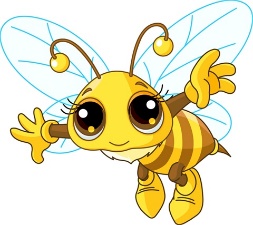 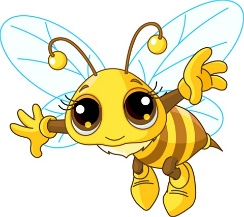 § 1 Foreningens navn og hjemsted:Stk. 1. Støtteforeningen for børnehaven Humlebo er stiftet d. 1. Januar 2021. stk. 2. støtteforeningens navn er børnehaven Humlebo. Den har beliggenhed på           teglværksvej 6, 4690 Haslev. § 2 Formål: Stk 1. Støtteforeningens formål er at skaffe midler til støtte for børnehaven Humlebo, gennem sponsormidler, tilskud fra velgørende foreninger/ organisationer og lignende. - med specielle aktiviteter der kan gøre hverdagen mere sjov, lærerig eller spændende. - ved ekstraordinære begivenheder i børnehaven, som kalder på ekstra hjælp. Vi Prioritere derfor på følgende måde: Aktiviteter der danner læring for børnene igennem faglighed, såsom førstehjælpskursus. at legepladsen er et læringsmiljø for børnene på sanseintegrationen. Der er mulighed for kulturelle forslag til børnene. Vores traditioner og deres udgifter, kan evt. højnes igennem sponsorater.Med specielle aktiviteter der kan gøre hverdagen mere sjov, lærerig eller spændene, dette indebærer også udflugter eller sociale arrangementer. Ved ekstraordinære begivenheder i børnehaven, som kalder på ekstra hjælp, dette kan udmøntes i ekstra forplejning, legeredskaber, inventar eller lign. der ligger udover den almindelige løbende drift. At arrangere diverse aktiviteter, der kan bringe foreningen økonomisk volumen, samt at søge relevante fonde og finde sponsorater. Evt. sponsorer skal godkendes i støtteforeningens bestyrelse og underbygge de værdier som kendetegner Slotsparkens institution. Stk 2. Ligeledes er det Støtteforeningens formål at være medarrangører af forskellige aktiviteter og arrangementer, som er non profitable, samt arrangementer, som kan være indtægtsgivende.Stk 3. Det er op til bestyrelsen at afgøre, hvor og hvordan hjælpen skal ydes. Hjælpen skal afstemmes med ledelsen af Børnehaven Humlebo og støtten skal ske i overensstemmelse med den pædagogiske praksis der er i børnehaven.Stk. 4 støtteforeningen er upolitisk og kan ikke træffe beslutninger i sager vedr. slotsparkens ledelse, personale eller børn. § 3 medlemskab og kontingent:Stk. 1. Alle som ønsker at bakke op om det gode børneliv, der bliver skabt i og omkring børnehaven Humlebo, kan være medlemmer af støtteforeningen Børnehaven Humlebo. Forældre med børn indskrevet i børnehaven Humlebo bliver automatisk medlemmer ved opstart i børnehaven. Stk. 2. Kontingentet fastsættes på den årlige generalforsamling. Så længe man har børn opskrevet i Børnehaven, så betaler man et årligt kontingent på 50 kr. pr. 1 januar. Pr. barn. Disse penge er øremærket til førstehjælpskursus til førskolebørnene. De 50 kr. opkræves sammen med forældrebetaling til Humlebo. Stk. 3. Der ydes ikke godtgørelse af for meget betalt kontingent. Stk. 4. Medlemmer af foreningen over 18 år har stemmeret og valgbarhed.Stk. 5 et medlem der ikke respekterer vedtægter eller beslutninger vedtaget af generalforsamlingen kan ekskluderes af foreningen ved støtteforeningens bestyrelsens afgørelse.  Stk. 6 al kommunikation foregår via e-mail eller på Facebook relateret til støtteforeningen. Bestyrelsens medlemmer har alle adgang til Dropbox kontoen.  Stk. 7 der afholdelses 1 generalforsamling til februar/marts og 4 bestyrelsesmøder (januar, marts, juni og september). Til januar gøres klar til generalforsamlingen. Stk. 8 kontingent fastsættes ved den årlige generalforsamling. Der fastsættes et beløb for enkeltpersoner og et for institutioner/virksomheder. Stk. 9 kontingentet forfalder 1 gang årligt. Stk. 10 Kontingentet for forældrene er på 50 kr. og opkræves januar sammen med betaling til institutionsplads. Stk. 11 større donationer og beløb er velkommen og kan indbetales til foreningen løbende. Stk. 12 kontingentet indbetales på foreningens konto (forældredelen indbetales til børnehaven, så leder overfører til støtteforeningen). Der gøres opmærksom på indbetaling via mail, men det er det enkelte medlems eget ansvar at overholde betalingsfristen. Er kontingentet ikke betalt, meldes man automatisk ud af foreningen. § 4 Bestyrelsen:Stk 1. Støtteforeningen består af mindst 5 medlemmer, bestående af forældre, bedsteforældre, personale eller andre, der kunne tænke sig at støtte op omkring børnehaven Humlebo. I alt 5 medlemmer og 2 suppleanter. Stk 2. Støtteforeningen konstituerer sig med en formand og en kasserer, samt en fast referent ved førstkommende bestyrelsesmøde. Stk 3.  Valgperioden er 2 år og således, at 2 bestyrelsesmedlemmer er på valg i lige år, mens 3 bestyrelsesmedlemmer er på valg i ulige år. Suppleanterne udpeges for 1 år ad gangen. Stk. 4 ved barnets udmeldelse af institutionen, kan man godt fortsætte i bestyrelsen. Stk. 5 Formanden foretager indkaldelser og sammensætter dagsorden, samt leder bestyrelsesmøderne. Ved formandens forfald skal et andet medlem foretage overstående.Stk. 6 Kassereren fører foreningens regnskaber og forvalter på bestyrelsens vegne foreningens midler. Ved kassererens forfald skal formanden foretage ovenstående. Stk. 7 beslutninger træffes ved almindeligt stemmeflertal, i tilfælde af stemmelighed, vil det være formandens stemme, som er afgørende.§ 5 tegning og hæftelseStk. 1 Foreningen forpligtes ved underskrift af 2 bestyrelsesmedlemmer, hvoraf den ene skal være formanden eller den fungerende formand. Stk. 2 Formanden sammen med et bestyrelsesmedlem, dog ikke kassereren, kan give kassereren fuldmagt til at modtage og foretage betalinger\hævninger fra foreningens giro- og\eller bankkonto, samt mobilepay. Ved beløb under 500 kr. kan kassereren alene underskrive.  Stk. 3 Foreningen kan ikke optage lån/stifte gæld. Stk. 4. Foreningen hæfter kun for sine forpligtelser med foreningens formue. Det påhviler ikke foreningens medlemmer eller bestyrelsen nogen personlig hæftelse.Stk. 5. foreningens arbejde er ulønnet og frivilligt. §6 RevisionStk. 1 foreningens regnskab revideres en gang årligt. Stk. 2 regnskabet bliver gennemgået af udvalgt revisor (en udefra der kigger det hele igennem)  og uanmeldt kasse revision kan forekomme.Stk. 3 revisoren må ikke være et bestyrelsesmedlem, samboende med kassereren eller i familie med bestyrelsesmedlemmer. (evt. lederen af Humlebo)Stk. 4. Overskud fra arrangementer og sponsorater med videre, går ubeskåret til børnene. Midlerne må dog ikke indgå som lønninger til personalet, men skal bruges til nye tiltag, ekstra aktiviteter, nyt legetøj, nyt til institution og legeplads m.m.Stk. 5. Støtteforeningen har separat regnskab, derfor bliver der aflagt separat driftsregnskab ved det årlige valg. Støtteforeningen sit eget kontonummer i børnehavens bank. §7 GeneralforsamlingenStk. 1 Generalforsamlingen er foreningens øverste myndighed i alle anliggender og afholdes en gang årligt. Stk. 2 indkaldelse til ekstra ordinære generalforsamlinger skal ske med 14 dages skriftlig varsling, med angivelse af dagsorden, samt ordlyden af eventuelle forslag fra bestyrelsen. Stk. 3 på generalforsamlingen aflægges beretning og regnskab. Der foretages valg af medlemmer til bestyrelsen. Valgbare er alle medlemmer af støtteforeningen over 18 år. Stk. 4 beslutninger og vedtægtsændringer træffes ved almindeligt stemmeflertal. Stk. 5 stemmeberettigede er alle medlemmer af støtteforeningen, dog kun en stemme pr. husstand/barn.Stk. 6 forslag som ønskes behandlet på den ordinære generalforsamling, skal være indsendt skriftligt til formanden senest 8 dage inden generalforsamlingen.Stk. 7 en rettidig indvarslet generalforsamling er beslutningsdygtig og skal for at være gældende, vedtages via flertal af de til generalforsamlingen fremmødte stemmeberettigede medlemmer. Foreningens opløsning kræver dog kvalificeret majoritet, jfr. § 10. Stk. 8 ekstra ordinære generalforsamlinger finder sted, når bestyrelsen finder det fornødent, eller når mindst halvdelen af foreningens medlemmer skriftligt fremsætter ønske herom. Indkaldelse skal ske med 14 dages skriftligvarsel.Stk. 9 for at opnå valg til bestyrelsen kræver det personlig fremmøde, eller skriftlig tilkendegivelse af villighed til at modtage valg. Stk. 10 foreningens revisor vælges på generalforsamlingen for 1 år ad gangen. Stk. 11 generalforsamlingen skal som minimum indeholde følgende:valg af dirigentårsberetning, samt godkendelse fremlæggelse af regnskab og budget, samt godkendelse af disse.fastsættelse af kontingentindkommende forslag. Forslag skal være indkommet senest en uge før generalforsamlingen.valg af bestyrelse valg af revisorfastsættelse af dato for første bestyrelsesmødeevt. Der føres beslutningsprotokol, som underskrives af dirigent og nuværende formand. Beslutningsprotokollen fremsendes på mail til alle medlemmer.  §8 Foreningens opløsningStk. 1 foreningen kan kun opløses på en lovlig indvarslet generalforsamling, og kun såfremt 2/3 af foreningens stemmeberettigede medlemmer er til stede, og 3/4 af disse stemmer herom. Stk. 2 Dersom generalforsamlingen ikke er beslutningsdygtig, indkaldes til en ny generalforsamling med 8 dages varsel, som tidligst kan afgives på dagen for den første generalforsamling og senest 14 dage senere. Stk. 3 På den sidste generalforsamling kan foreningens opløsning vedtages endeligt såfremt 3/4 af de fremmødte stemmeberettigede medlemmer stemmer herom. Stk. 4 ved ikke nok medlemmer til støtteforeningens bestyrelse, opløses støtteforeningen.   Stk. 5 ved foreningens opløsning skal alle foreningens aktiver realiseres og overdrages til privatinstitutionen Humlebo, midlerne må derefter benyttes til aktiviteter til gavn for institutionens børn. Opløses foreningen samtidig med at privatinstitutionens Humlebo opløses, skal overskydende midler bruges til børns vilkår. § 9Stk. 1. Støtteforeningen opløses automatisk, hvis børnehaven lukker. § 10Stk. 1 Ved vedtægtsændringer skal der være 2/3 flertal blandt de fremmødte på generalforsamlingen.§ 11Stk. 1 Forslag, der ønskes behandlet på generalforsamlingen skal være formanden i hænde senest 14 dage før.Stk. 2 På generalforsamlingen vælges en dirigent, der ikke må være medlem af bestyrelsen.Stk. 3 Beslutninger træffes ved simpelt flertal. Fraværende valgbare medlemmer kan vælges, når der ligger tilsagn herom. Man har dog kun stemmeret ved fremmøde.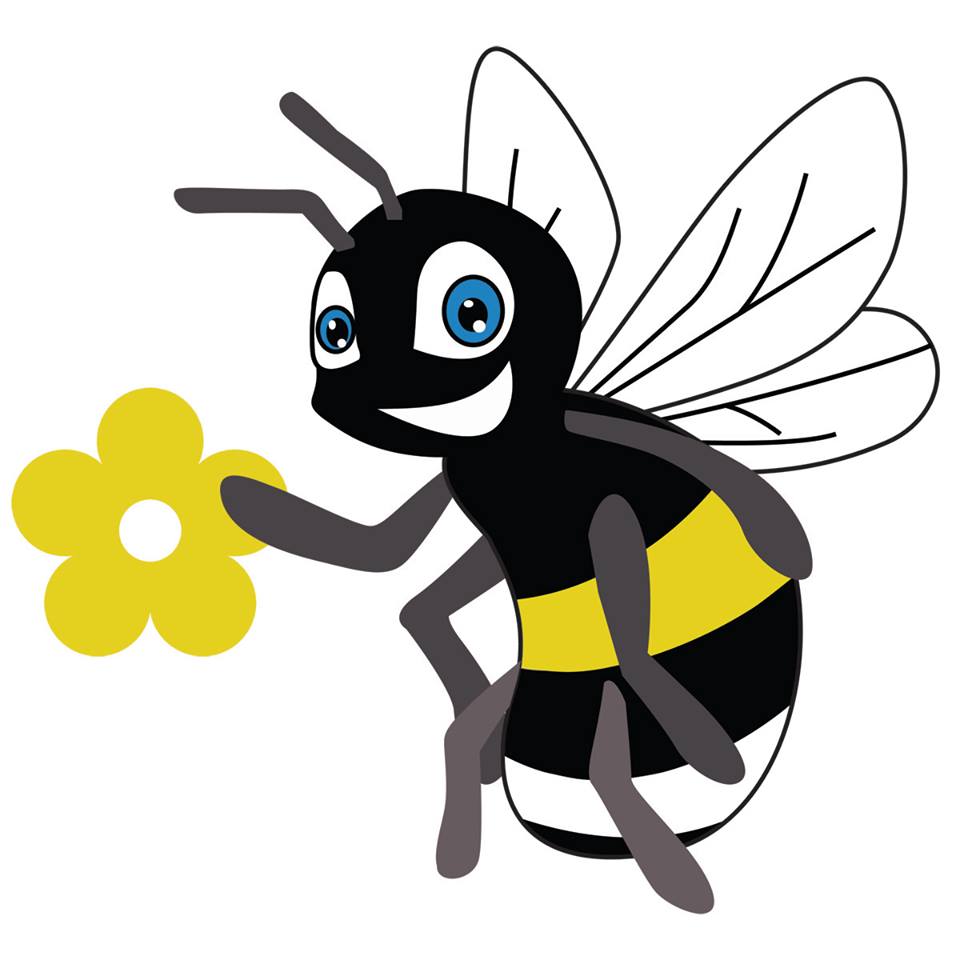 Børnehaven Humlebo januar 2021. Udarbejdet 01.01.2021Vedtaget d. 13.1.2021Underskrift dirigentTania B___________________________________Underskrift fra formandenMette ____________________________________________Underskrift fra kassererenSigne______________________________________________________  		